Approved by the order of the Chairman of  "Azerbaijan Caspian Shipping Closed Joint Stock Company   dated 1st of December 2016 No. 216.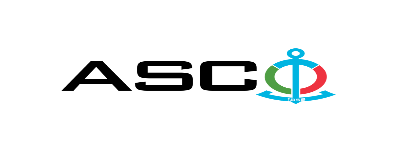 AZERBAIJAN CASPIAN SHIPPING CLOSED JOINT STOCK COMPANY IS ANNOUNCING OPEN BIDDING FOR THE PROCUREMENT OF USED TYRES, CHAINS AND HANDLE KITS REQUIRED FOR STRUCTURAL DEPARTMENTS B I D D I N G No. AM102/2020 (On the participant`s letter head)APPLICATION FOR PARTICIPATION IN THE OPEN BIDDING___________ city                                                                          “__”_______20____________№           							                                                                                          To the attention of the Chairman of ASCO Procurement CommitteeMr Jabrail Mahmudlu We, hereby confirm the intention of [ to state full name of the participant ] to participate  in the open bidding No.  [ bidding No. shall be inserted by participant ] announced by ASCO in respect of procurement of "__________________" .Moreover, we confirm that no winding - up or bankruptcy proceeding is being performed or there is no circumstance of cessation of activities or any other circumstance that may impede participation of [ to state full name of the participant ]  in the stated bidding. In addition, we warrant that [ to state full name of the participant ] is not an affiliate of ASCO.Below mentioned contact details are available to respond to any question that may emerge in relation to the documents submitted and other issues : Contact person in charge : . . . . . . . . . . . . . . . . . . . . . . . Position of the contact person  :. . . . . . . . . . . . . . . . . . . . . . . Telephone No. : . . . . . . . . . . . . . . . . . . . . . . E-mail: . . . . . . . . . . . . . . . . . . . . . . . Attachment : Original of the bank evidence as  a proof of payment of participation fee  – __ page(s).________________________________                                   _______________________(initials of the authorized person)                                                                                                        (signature of the authorized person)_________________________________                                                   (position of the authorized person)                                                STAMP HERE                                                        LIST OF THE GOODS :   For technical questions please contact :Zaur Salamov - Procurement Department SpecialistTelephone no. : +99455 817 08 12                                                        E-mail: zaur.salamov@asco.az Due diligence shall be performed in accordance with the Procurement Guidelines of ASCO prior to the conclusion of the purchase agreement with the winner of the bidding.      The company shall enter through this link http: //asco.az/sirket/satinalmalar/podratcilarin-elektron-muraciet-formasi// to complete the special form or submit the following documents:http://asco.az/sirket/satinalmalar/podratcilarin-elektron-muraciet-formasi/Articles of Association of the company (all amendments and changes including)An extract from state registry of commercial legal entities  (such extract to be issued not later than last 1 month)Information on the founder in case if the founder of the company is a legal entityCertificate of Tax Payer`s Identification Number Audited accounting balance sheet or tax declaration  (depending on the taxation system) / reference issued by taxation bodies on non-existence of debts for tax Identification card of the legal representative Licenses necessary for provision of the relevant services / works  (if any)No agreement of purchase shall be concluded with the company which did not present the above-mentioned documents or failed to be assessed positively as a result of the due diligence performed and shall be excluded from the bidding ! Submission documentation required for participation in the bidding :Application for participation in the bidding (template has been attached hereto) ;Bank evidence as a proof of participation fee ;Bidding offer : Bank document confirming financial condition of the consignor within the last year (or within the period of operation if less than one year) ;Statement issued by the relevant tax authorities on the absence of expired commitments associated with taxes and other compulsory payments and failure of obligations set forth in the Tax Code of the Republic of Azerbaijan for the last one year (excluding the period of suspension).At the initial stage, application for participation in the bidding ( signed and stamped ) and bank evidence proving payment of participation fee (excluding bidding offer) shall be submitted in English, Russian or in Azerbaijani languages to the official address of "Azerbaijan Caspian Shipping" CJSC (hereinafter referred to as "ASCO" or "Procuring Organization") through email address of contact person in charge by 18.00 (Baku time), August 28, 2020. Whereas, other necessary documents shall be submitted as enclosed in the bidding offer envelope.    Description (list) of goods, works or services has been attached hereto. The participation fee and Collection of General Terms and Conditions:Any participant (bidder), who desires to participate in the bidding, shall pay for participation fee stated below (the payment order shall necessarily state the name of the organization holding open bidding and the subject of the bidding) and shall submit the evidence as a proof of payment to ASCO not later than the date stipulated in section one. All participants (bidders), who have fulfilled these requirements, may obtain General Terms and Conditions relating to the procurement subject from contact person in charge by the date envisaged in section IV of this announcement at any time from 09.00 till 18.00 in any business day of the week. Participation fee amount (VAT exclusive) :  AZN 100 (one hundred).The participation fee may be paid in AZN or  equivalent amount thereof in USD or EURO.   Account No. :Except for circumstances where the bidding is cancelled by ASCO, participation fee shall in no case be refunded ! Security for a bidding offer : The bank guarantee is required in the amount of at least  1 (one) % of the biding offer price. A bank guarantee sample shall be specified in the General Terms and Conditions. Bank guarantees shall be submitted enclosed in the bidding offer envelope along with the bidding offer.  Otherwise, the Purchasing Organization shall reserve the right to reject such offer. The financial institution that issued the guarantee should be acknowledged in the Republic of Azerbaijan and / or international financial transactions. The purchasing organization shall reserve the right not to accept and reject any unreliable bank guarantee.Persons wishing to participate in the bidding and intending  to submit another type of warranty (letter of credit, securities, transfer of funds to the special banking account set forth by the Procuring Organization in the bidding documents, deposit and other financial assets) shall request and obtain a consent from ASCO through the contact person reflected in the announcement on the acceptability of such type of warranty.   Contract performance bond is required in the amount of 5 (five) % of the purchase price.For the current procurement operation, the Procuring Organization is expected to make payment only after the goods have been delivered to the warehouse, no advance payment has been intended. Contract Performance Term  : The goods will be purchased on an as needed basis.  It is required that the contract of purchase be fulfilled  within 5 (five) calendar days upon receipt of the formal order (request) placed by ASCO.Final deadline date and time for submission of the bidding offer :All participants, which have submitted their application for participation in the bidding and bank evidence as a proof of payment of participation fee by the date and time stipulated in section I, and shall submit their bidding offer (one original and two copies) enclosed in sealed envelope to ASCO by 18.00 Baku time on september 11, 2020.All bidding offer envelopes submitted after above-mentioned date and time shall be returned back unopened. Address of the procuring company :The Azerbaijan Republic, Baku city, AZ1029 (postcode), Heydar Aliyev Avenue 152, “Chinar Plaza” 24th floor, Procurement Committee of ASCO. Contact person in charge :Rahim AbbasovProcurement specialist at the Procurement Department of ASCOTelephone No. : +99450 2740277Email address: rahim.abbasov@asco.az mailto:tender@asco.azZaur Salamov Procurement specialist at the Procurement Department of ASCOTelephone No.: +99455 817 08 12E-mail: zaur.salamov@asco.azContact person on legal issues :Landline No.: +994 12 4043700 (ext: 1262)Email address: tender@asco.azmailto:tender@asco.azTender offer envelopes` opening date and time :Opening of the envelopes shall take place on September 14, 2020 at 16.00 Baku time in the address set forth in section V of the announcement.  Persons wishing to participate in the opening of the envelopes shall submit a document confirming their permission to participate (the relevant power of attorney from the participating legal entity or natural person) and the ID card at least half an hour before the commencement of the bidding.Information  on the winner of the bidding :Information on the winner of the bidding will be posted in the "Announcements" section of the ASCO official website.№Nomination of goodsMeasurement unitQuantityCertification Requirement1Shackle bolt TYPE A - М8 DIN 82101pcs 50Certificate of Conformity and Quality / Test Certificate2Shackle bolt TYPE A - М10 DIN 82101pcs 50Certificate of Conformity and Quality / Test Certificate3Shackle bolt TYPE A - М12 DIN 82101pcs 50Certificate of Conformity and Quality / Test Certificate4Shackle bolt TYPE A - М16 DIN 82101pcs 50Certificate of Conformity and Quality / Test Certificate5Shackle bolt TYPE A - М24 DIN 82101pcs 50Certificate of Conformity and Quality / Test Certificate6Shackle bolt TYPE A - М30 DIN 82101pcs 40Certificate of Conformity and Quality / Test Certificate7Shackle bolt TYPE A - М36 DIN 82101pcs 40Certificate of Conformity and Quality / Test Certificate8Shackle bolt TYPE C - М45 DIN 82101pcs 50Certificate of Conformity and Quality / Test Certificate9Shackle bolt TYPE C - М48 DIN 82101pcs 20Certificate of Conformity and Quality / Test Certificate10Shackle bolt TYPE C - М52 DIN 82101pcs 20Certificate of Conformity and Quality / Test Certificate11Shackle bolt TYPE C - М60 DIN 82101pcs 20Certificate of Conformity and Quality / Test Certificate12Shackle bolt TYPE C - М68 DIN 82101pcs 10Certificate of Conformity and Quality / Test Certificate13D-shaped shackle bolt G209 / S209 WLL 2 DIN 82016pcs 8020Certificate of Conformity and Quality / Test Certificate14D-shaped shackle bolt G209 / S209 WLL 4 3/4 DIN 82016pcs 20Certificate of Conformity and Quality / Test Certificate15D-shaped shackle bolt G209 / S209 WLL 6 1/2- DIN 82016pcs 35Certificate of Conformity and Quality / Test Certificate16D-shaped shackle bolt G209 / S209 WLL 8 1/2- DIN 82016pcs 20Certificate of Conformity and Quality / Test Certificate17D-shaped shackle bolt G209 / S209 WLL 9 1/2- DIN 82016pcs 30Certificate of Conformity and Quality / Test Certificate18D-shaped shackle bolt G209 / S209 WLL 12 DIN 82016pcs 20Certificate of Conformity and Quality / Test Certificate19D-shaped shackle bolt G209 / S209 WLL 13 1/2 DIN 82016pcs 20Certificate of Conformity and Quality / Test Certificate20D-shaped shackle bolt G209 / S209 WLL 17 DIN 82016pcs 40Certificate of Conformity and Quality / Test Certificate21D-shaped shackle bolt G209 / S209 WLL 25 DIN 82016pcs 30Certificate of Conformity and Quality / Test Certificate22Shackle bolt G2150 / S2150 WLL 1 DIN EN 13889-2009pcs 50Certificate of Conformity and Quality / Test Certificate23Shackle bolt G2150 / S2150 WLL 2 DIN EN 13889-2009pcs 96Certificate of Conformity and Quality / Test Certificate24Shackle bolt G2150 / S2150 WLL 3,25 DIN EN 13889-2009pcs 66Certificate of Conformity and Quality / Test Certificate25Shackle bolt G2150 / S2150 WLL 4,75 DIN EN 13889-2009pcs 30Certificate of Conformity and Quality / Test Certificate26Shackle bolt G2150 / S2150 WLL 6,5 DIN EN 13889-2009pcs 100Certificate of Conformity and Quality / Test Certificate27Shackle bolt G2150 / S2150 WLL 12 DIN EN 13889-2009pcs 30Certificate of Conformity and Quality / Test Certificate28D-shaped shackle bolt G209 / S209 WLL 35 DIN 82016pcs 20Certificate of Conformity and Quality / Test Certificate29D-shaped shackle bolt G209 / S209 WLL 45 DIN 82016pcs 20Certificate of Conformity and Quality / Test Certificate30D-shaped shackle bolt G209 / S209 WLL 55 DIN 82016pcs 12Certificate of Conformity and Quality / Test Certificate31D-shaped shackle bolt G209 / S209 WLL 85 DIN 82016pcs 10Certificate of Conformity and Quality / Test Certificate32Lanyard SP-RR M10 DIN 1480pcs 200Certificate of Conformity and Quality / Test Certificate33Lanyard SP-RR M16 DIN 1480pcs 20Certificate of Conformity and Quality / Test Certificate34Lanyard SP-RR M20 DIN 1480pcs 20Certificate of Conformity and Quality / Test Certificate35Steel wire clamp  6 DIN 1142pcs 50Certificate of Conformity and Quality / Test Certificate36Steel wire clamp  10 DIN 1142pcs 100Certificate of conformity and quality37Steel wire clamp 20 DIN 1142pcs 50Certificate of conformity and quality38Steel wire clamp 26 DIN 1142pcs 50Certificate of conformity and quality39Steel wire clamp 28 DIN 1142pcs 50Certificate of conformity and quality40Steel wire clamp 30 DIN 1142pcs 50Certificate of conformity and quality41Thimble 34 ГОСТ 2224-93pcs 100Certificate of conformity and quality42Catch hook for horizontal lifting of steel plates GQ-A 1,0pcs 8Certificate of conformity and quality43Catch hook for horizontal lifting of steel plates GQ-A 2,0pcs 8Certificate of Conformity and Quality / Test Certificate44Catch hook for pipe lifting ТРН 1,5pcs 8Certificate of Conformity and Quality / Test Certificate45Catch hook for pipe lifting ТРН 3pcs 8Certificate of Conformity and Quality / Test Certificate46Galvanized chain  caliber 24 mm (d=6 mm)  DİN 5685 Ametre200Certificate of conformity and quality47Galvanized chain  caliber 32 mm (d= 8 mm) DİN 5685 Ametre200Certificate of conformity and quality48Galvanized chain  caliber 40 mm (d= 10 mm) DİN 5685 Ametre100Certificate of conformity and quality49Galvanized chain caliber 63 mm (d= 16 mm) DİN 5685 Ametre8000Certificate of conformity and quality50Used aircraft tyrepcs 20051Used bus tyrepcs 2000